Что такое культурный код?Культурный код – это способность понимать уникальные особенности наследия предыдущих поколений. Это символы или знаковая система, которые позволяют понять объекты культуры того или иного народа. Для многих образованных людей не составляет труда расшифровать образы, символы и знаки на памятниках мировой культуры. Живопись, скульптура, архитектура, литература, и даже музыкальные произведения понятны тем, кто разбирается в сюжетах мирового искусства. 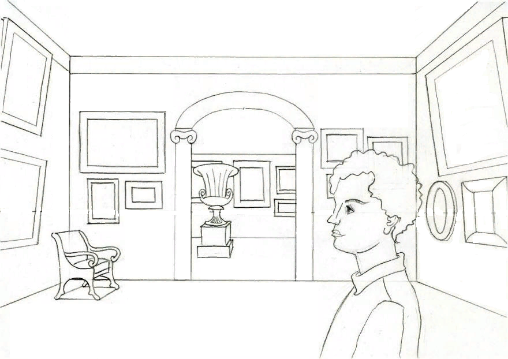 В прошлые времена художники, скульпторы, архитекторы и музыканты работали по заказу христианской церкви. Большинство сюжетов произведений они создавали по священной книге христиан – по Библии. Приезжая в другую страну, туристы стараются посетить основные музеи государства. Даже не зная иностранного языка, они, гуляя по залам музеев, легко  на художественных произведениях библейские истории.  Священного писания становятся универсальным языком для понимания наследия предыдущих поколений.  знание некоторых библейских сюжетов позволяет считывать культурный код, объединяющий многие произведения единым смыслом. - .  Это государство Петра, Сикстинская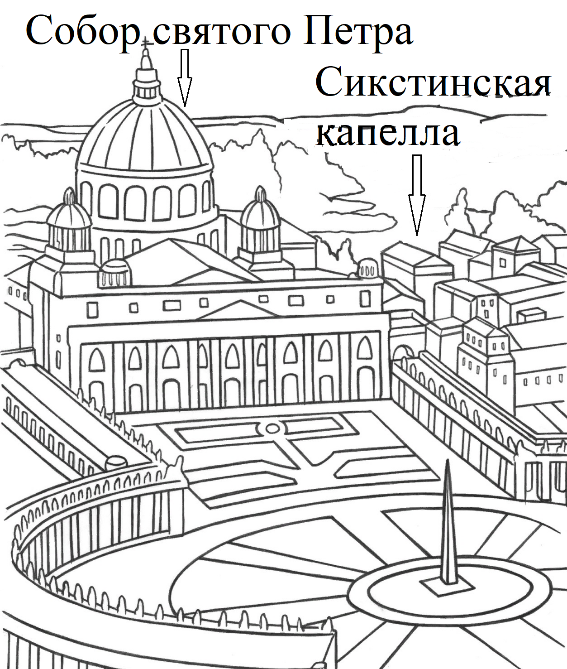 строилпсьс по ы. Ар  -. Капелла возводиласьПР. Этоэпохи  (Ренессанса)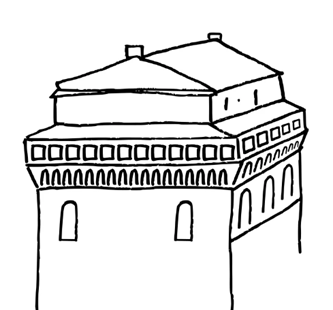 ли:ил 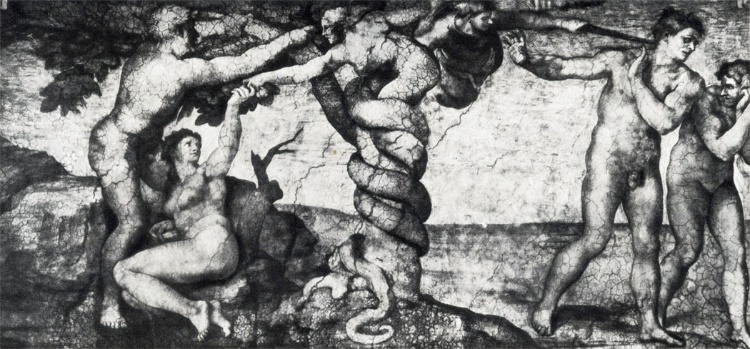 напоминает  Запишите ответ: _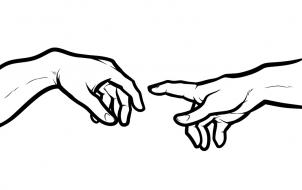 ____ыях2.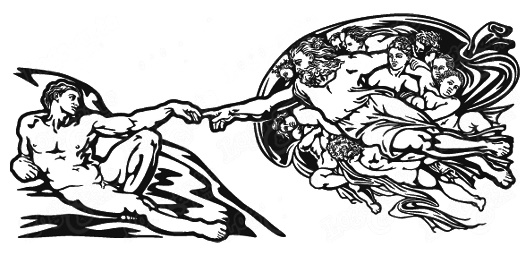 2.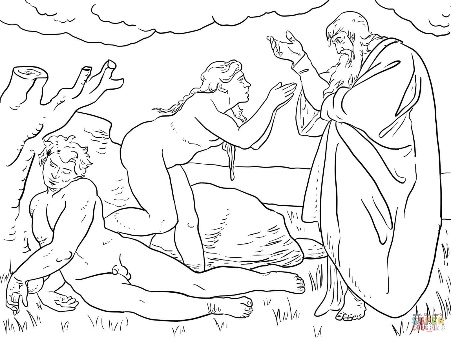 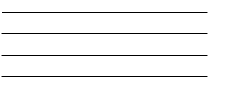 2.4.  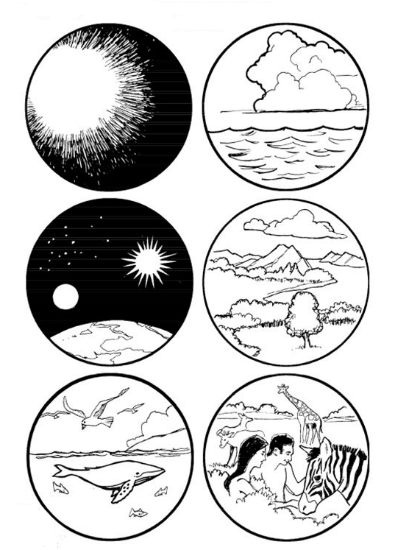 Рассмотрите рисунки. Какой рассказ можно составить по картинкам?                                                                                                    ___           _2.3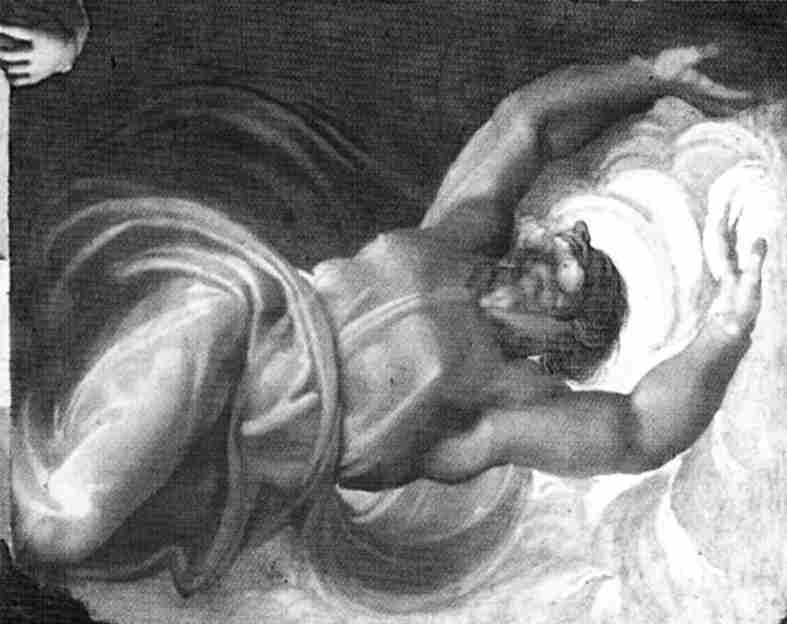 4. Составьте вопросы к словам в кроссворде: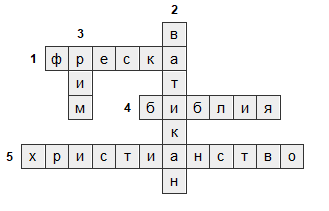 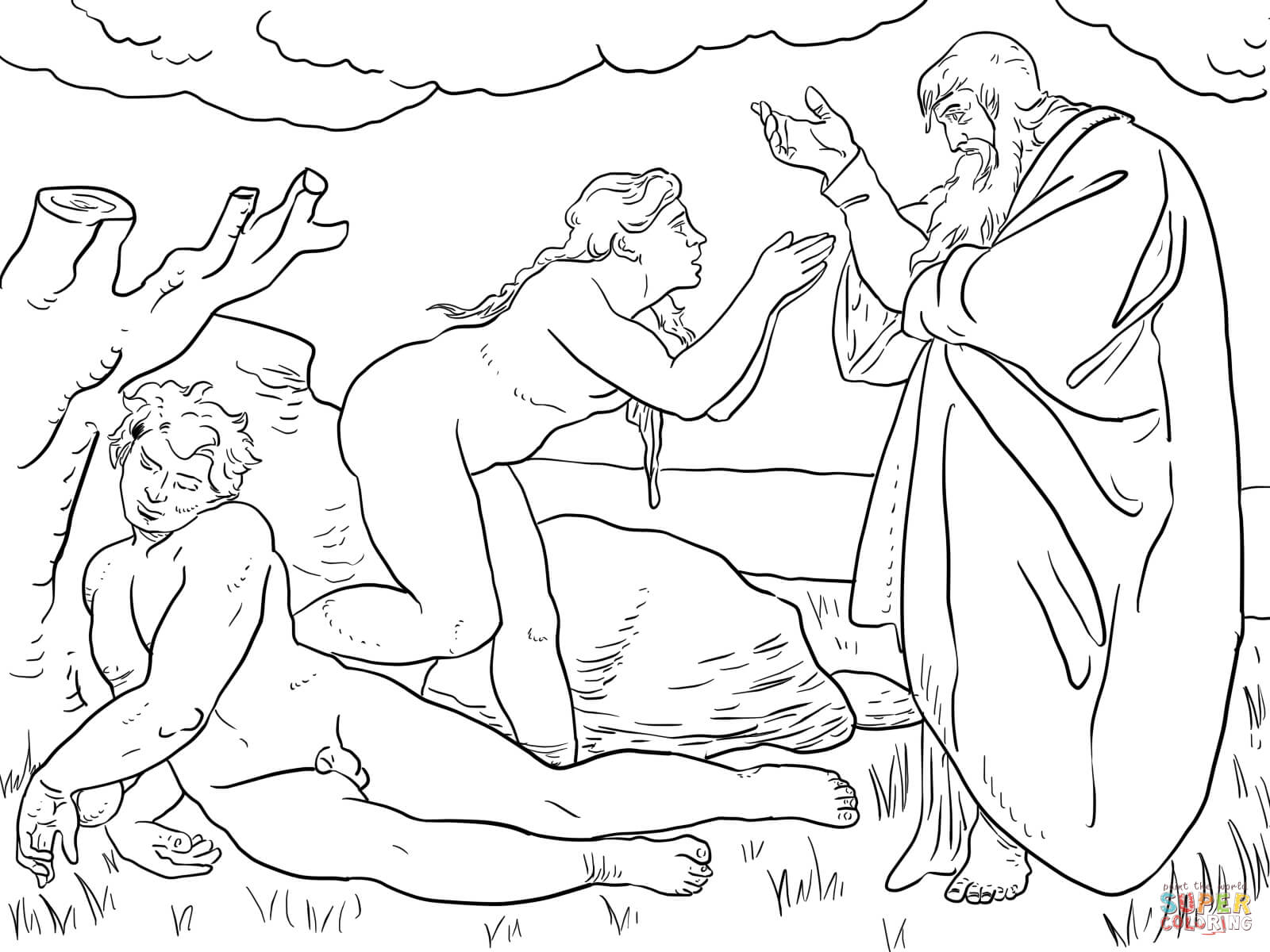 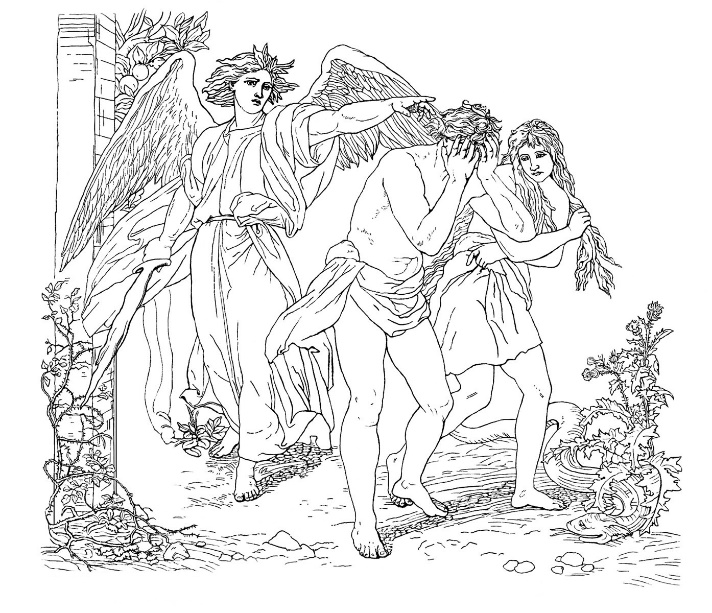 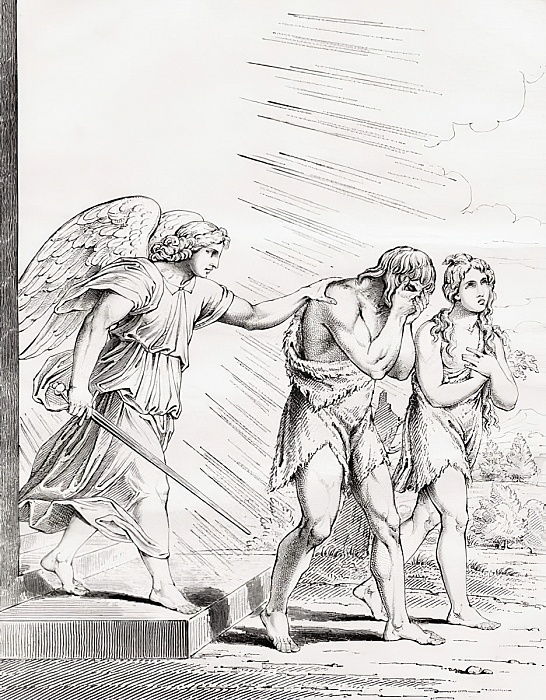 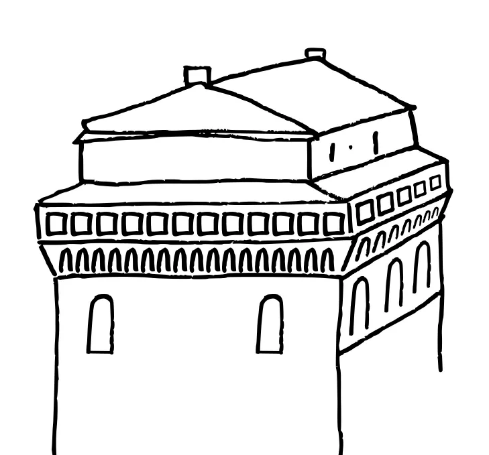 